Številka: 900-47/2016-1Datum: 4.2.2016Na podlagi sedmega odstavka 58. člena Statuta Mestne občine Ljubljana (Uradni list RS, št. 66/07- UPB, 15/12 in 84/15)SKLICUJEM11. SEJO SVETA ČETRTNE SKUPNOSTI GOLOVEC MESTNE OBČINE LJUBLJANA,ki bo v  SREDO, 10.2.2016 ob 17.00 uri v sejni sobi Službe za lokalno samoupravo, MOL, Litijska cesta 38, Ljubljana. Predlagam naslednji DNEVNI RED:Potrditev zapisnika 10. seje Sveta Četrtne skupnosti GolovecPobude in predlogi članov Sveta Četrtne skupnosti Golovec in občanov Potrditev predloga izvedbenega načrta programov in projektov ČS Golovec za izvrševanje  finančnega načrta ČS Golovec za leto 2016Potrditev predloga aktivnosti ČS Golovec pri izvedbi projekta Zelena prestolnica Evrope 2016RaznoGradivo za 1. točko dnevnega reda je priloženo.S pozdravi,                                                                                                 Predsednik Sveta                                                                                           Četrtne skupnosti Golovec                                                                                             Mestne občine Ljubljana                                                                                                        Aleš  Dakić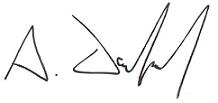 Poslano/vročiti:- člani sveta ČS Golovec- MOL, MU, Služba za lokalno samoupravo, Ambrožev trg 7, Ljubljana- zbirka dokumentarnega gradiva